FIȘA PRODUSULUI       Valabilă şi online: www.iwcb.roCompania:      Numele produsului (BRAND):       Soiul/soiurile de struguri (%):       Anul de recoltă:      (numai pentru vinuri)                         Țara:                              Regiunea:           Apelațiunea:      Caracteristicile produsului:Codul conform clasificării din  Anexa 1 OIV:      (facultativ)Culoare (vă rugăm selectaţi):    (numai pentru vinuri)                         Tipul vinului după conținutul de zahăr (vă rugăm selectaţi):          (numai pentru vinuri liniștite)                         Tipul vinului după conținutul de zahăr (vă rugăm selectaţi):   (numai pentru vinuri efervescente)    Alcool (%vol):      			Zahărul rezidual (g/l):      Barrique (vă rugăm selectaţi):	 (numai pentru vinuri liniștite)                         Presiunea în sticlă (bar la 20oC):       (numai pentru vinuri efervescente)                    Capacitatea sticlei (vă rog selectaţi):	 Vin organic (vă rog selectaţi): (numai pentru vinuri)                         Vin biodinamic (vă rog selectaţi): (numai pentru vinuri)                         Amber (orange) wine (vă rog selectaţi): (numai pentru vinuri liniștite)                         Volumul comercial de vin disponibil (litri):      Numele Winemaker-ului:      Prețul Ex-Cellar (vă rugăm selectaţi):  (prețul de listă fără TVA, la cramă)Canalele de vânzare (selecție multiplă, dacă este cazul) La Cramă			 Online			 Magazine specializate de vinuri Supermarket-uri		 HORECA              	Altele      Data:            				Semnătura: ______________________FIȘA PRODUSULUI / ANEXA ETICHETAVă rugăm să inserați mai jos eticheta și contra-eticheta produsului. În cazuri speciale sunt acceptate și poze ale produsului. Daca nu aveţi încă eticheta comercială, vă rugăm să specificaţi motivul în chenarul al doilea. 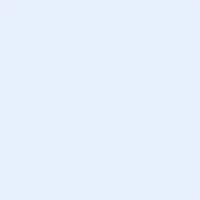 